Bài 20. Vị trí địa lí, phạm vi và đặc điểm thiên nhiên châu Đại Dương Câu 1. Châu đại dương bao gồm những bộ phận nào?Hệ thống các đảo và quần đảoLục địa Ô-xtrây-li-a và hệ thống các đảo, quần đảoLục địa Ô-xtrây-li-a và quần đảo Niu-di-lenQuần đảo Niu Di-len và quần đảo san hô Mi-crô-nê-diHướng dẫn giải Đáp án đúng là: BChâu Đại Dương bao gồm lục địa Ô-xtrây-li-a và hệ thống các đảo, quần đảo (SGK trang 142)Câu 2. Lục địa Ô-xtrây-li-a nằm ở bán cầu nào?Bán cầu NamBán cầu BắcBán cầu ĐôngBán cầu Tây Hướng dẫn giải Đáp án đúng là: ALục địa Ô-xtrây-li-a nằm ở bán cầu Nam (SGK trang 142)Câu 3. Lục địa Ô-xtrây-li-a tiếp giáp với những đại dương nào?Ấn Độ Dương và Thái Bình DươngBắc Đại Dương và Đại Tây DươngThái Bình Dương và Nam Đại DươngẤn Độ Dương và Đại Tây DươngHướng dẫn giải Đáp án đúng là: ALục địa Ô-xtrây-li-a tiếp giáp với Ấn Độ Dương và các biển của Thái Bình Dương (SGK trang 142)Câu 4. Quần đảo Mê-la-nê-di thuộc nhóm quần đảo nào của châu Đại Dương?Đảo san hôĐảo lục địaĐảo núi lửaĐảo ven bờ Hướng dẫn giải Đáp án đúng là: CHệ thống các đảo và quần đảo bao gồm: nhóm đảo núi lửa Mê-la-nê-di (SGK trang 142)Câu 5. Đặc điểm thiên nhiên nào không phải của các đảo và quần đảo của châu Đại Dương?Khí hậu nóng ẩm quanh nămTài nguyên khoáng sản nghèo nànĐịa hình cao, hiểm trở, đồ sộQuần đảo Niu Di len và nhóm đảo núi lửa có địa hình caoHướng dẫn giải Đáp án đúng là: C- Đặc điểm thiên nhiên của các đảo và quần đảo châu Đại Dương+ Khí hậu nóng ẩm quanh năm+ Tài nguyên khoáng sản nghèo nàn+ Quần đảo Niu Di len và nhóm đảo núi lửa có địa hình cao ( SGK trang 143)Câu 6. Cảnh quan tự nhiên nào phổ biến trên các đảo và quần đảo châu Đại Dương?Rừng lá kim và rừng lá rộngRừng thưa khô rụng và đồng cỏRừng nhiệt đới và thảo nguyênRừng xích đạo hoặc rừng mưa nhiệt đớiHướng dẫn giải Đáp án đúng là: DTrên các đảo và quần đảo hình thành rừng xích đạo hoặc rừng mưa nhiệt đới (SGK trang 143)Câu 7. Các đảo và quần đảo châu Đại Dương có những thế mạnh gì?Khoáng sản và sinh vậtHải sản và du lịchSinh vật và hải sảnKhoáng sản và du lịchHướng dẫn giải Đáp án đúng là: BBiển nhiệt đới có nguồn lợi hải sản phong phú và là tài nguyên du lịch quan trọng (SGK trang 143)Câu 8. Địa hình lục địa Ô-xtrây-li-a bao gồm những khu vực địa hình nào?Vùng núi phía đông, vùng cao nguyên phía tây, và vùng đất thấp trung tâm.Vùng núi trẻ phía tây, đồng bằng ở giữa, sơn nguyên phía đông.Gồm một khối cao nguyên khổng lồ với độ cao trung bình 750m.Vùng trung tâm là núi cao, phía bắc là đồng bằng, dãy núi trẻ phía nam.Hướng dẫn giải Đáp án đúng là: ALục địa Ô-xtrây-li-a bao gồm ba khu vực địa chính: vùng núi phía đông, vùng cao nguyên phía tây và vùng đất thấp trung tâm (SGK trang 144).Câu 9. Đâu là đặc điểm của khí hậu lục địa Ô-xtrây-li-a?Khí hậu nóng, ẩm. mưa nhiều.Khí hậu phân hóa theo bắc - nam và theo độ cao.Khí hậu khô hạn.Khí hậu lạnh và khô hạn.Hướng dẫn giải Đáp án đúng là: CLục địa Ô-xtrây-li-a có khí hậu khô hạn (SGK trang 145)Câu 10. Khí hậu hoang mạc của lục địa Ô-xtrây-li-a tập trung chủ yếu ở đâu?Phía bắc.Phía nam.Phía đông nam.Phía tây và trung tâm.Hướng dẫn giải Đáp án đúng là: DĐại bộ phận lãnh thổ ở phía tây và trung tâm lục địa có khí hậu hoang mạc (SGK trang).Câu 11. Tại sao ở phía tây và trung tâm lục địa Ô-xtrây-li-a lại có khí hậu hoang mạc?Ảnh hưởng dòng biển lạnh.Lãnh thổ rộng lớn.Tác động áp cao chí tuyến và dòng biển lạnh.Nằm dọc đường chí tuyến Nam và dòng biển nóng.Hướng dẫn giải Đáp án đúng là: CĐại bộ phận lãnh thổ ở phía tây và trung tâm lục địa có khí hậu hoang mạc do tác động của áp cao chí tuyến, hiệu ứng phơn của dãy Trường Sơn Ô-xtrây-li-a và dòng biển lạnh Tây Ô-xtrây-li-a. (SGK trang 145)Câu 12. Vì sao Ô-xtrây-li-a có nhiều tài nguyên sinh vật đặc hữu, quý hiếm?Nằm cách biệt với các châu lục khác.Khí hậu khô hạn.Nhiều đảo và quần đảo.Nhiều rừng xích đạo và rừng mưa nhiệt đới.Hướng dẫn giải Đáp án đúng là: ALục địa Ô-xtrây-li-a có hệ thực vật và động vật độc đáo do cách biệt với phần còn lại của thế giới. Hầu hết các loài động vật hoang dã của lục địa Ô-xtrây-li-a không được tìm thấy ở những nơi khác trên thế giới (SGK trang 145)Câu 13. Dựa vào lược đồ khí hậu lục địa Ô-xtrây-li-a khí hậu nhiệt đới phân bố chủ yếu ở đâu?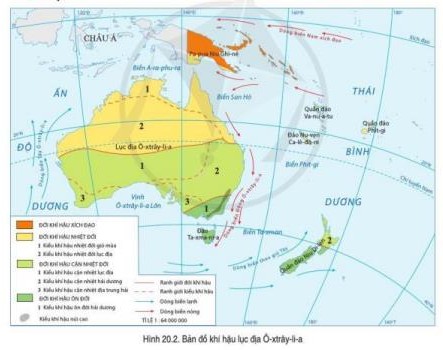 Phía tây và trung tâm lục địa.Phía bắc lục địa.Phía nam lục địa.Phía đông nam của lục địa.Hướng dẫn giải Đáp án đúng là: BKhí hậu nhiệt đới phân bố ở phía bắc của lục địa. ( SGK trang 143)Câu 14. Một số loài động vật đặc hữu nào tiêu biểu ở lục địa Ô-xtrây-li-a?Gấu trắng, chim cánh cụt.Thú mỏ vịt, thú có túi, đà điểu.Cá voi xanh, hải cẩu.Hổ, voi, cá sấu. Hướng dẫn giải Đáp án đúng là: BMột số loài động vật tiêu biểu là: thú có túi, thú mỏ vịt và đà điều (SGK trang 145).Câu 15. Vùng núi phía đông lục địa Ô-xtrây-li-a có đặc điểm địa hình như thế nào?Gồm dãy Trường Sơn Ô-xtrây-li-a với dải đất hẹp ven biển.Gồm các hoang mạc lớn: Hoang mạc Lớn. Vic-to-ri-a Lớn và Ghip-sơn.Gồm bồn địa Ac-tê-dia Lớn và châu thổ sông Mơ-rây.Gồm chuỗi đồng bằng rộng lớn, bằng phẳng.Hướng dẫn giải Đáp án đúng là: AVùng núi phía đông lục địa có dãy Trường Sơn Ô-xtrây-li-a với dải đất hẹp ven biển.